О внесении изменений в постановление Администрации Североуральского городского округа от 02.07.2019 № 680 «Об утверждении значения базовых нормативов затрат и отраслевых корректирующих коэффициентов к базовым нормативам затрат на оказание муниципальных услуг (выполнение работ), муниципальными учреждениями Североуральского городского округа, находящимися в ведении Администрации Североуральского городского округа» В соответствии с пунктом 34 Порядка формирования муниципального задания на оказание муниципальных услуг (выполнение работ) в отношении муниципальных учреждений Североуральского городского округа и финансового обеспечения выполнения муниципального задания, утвержденного постановлением Администрации Североуральского городского округа от 29.12.2017 № 1447, Администрация Североуральского городского округа ПОСТАНОВЛЯЕТ:Внести изменения:в значения базовых нормативов затрат и отраслевых корректирующих коэффициентов к базовым нормативам затрат на оказание муниципальных услуг, муниципальными учреждениями Североуральского городского округа, находящимися в ведении Администрации Североуральского городского округа, утвержденные постановлением Администрации Североуральского городского округа от 02.07.2019 № 680 (с учетом изменений от 31.10.2019 № 1171), изложив их в новой редакции (прилагаются); в значения базовых нормативов затрат и отраслевых корректирующих коэффициентов к базовым нормативам затрат на выполнение работ муниципальными учреждениями Североуральского городского округа, находящимися в ведении Администрации Североуральского городского округа, утвержденные постановлением Администрации Североуральского городского округа от 02.07.2019 № 680 (с учетом изменений от 31.10.2019 № 1171), изложив их в новой редакции (прилагаются).Опубликовать настоящее постановление на официальном сайте Администрации Североуральского городского округа.ГлаваСевероуральского городского округа                                                   В.П. Матюшенко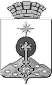 АДМИНИСТРАЦИЯ СЕВЕРОУРАЛЬСКОГО ГОРОДСКОГО ОКРУГА ПОСТАНОВЛЕНИЕАДМИНИСТРАЦИЯ СЕВЕРОУРАЛЬСКОГО ГОРОДСКОГО ОКРУГА ПОСТАНОВЛЕНИЕ30.12.2019                                                                                                      № 1429                                                                                                     № 1429г. Североуральскг. Североуральск